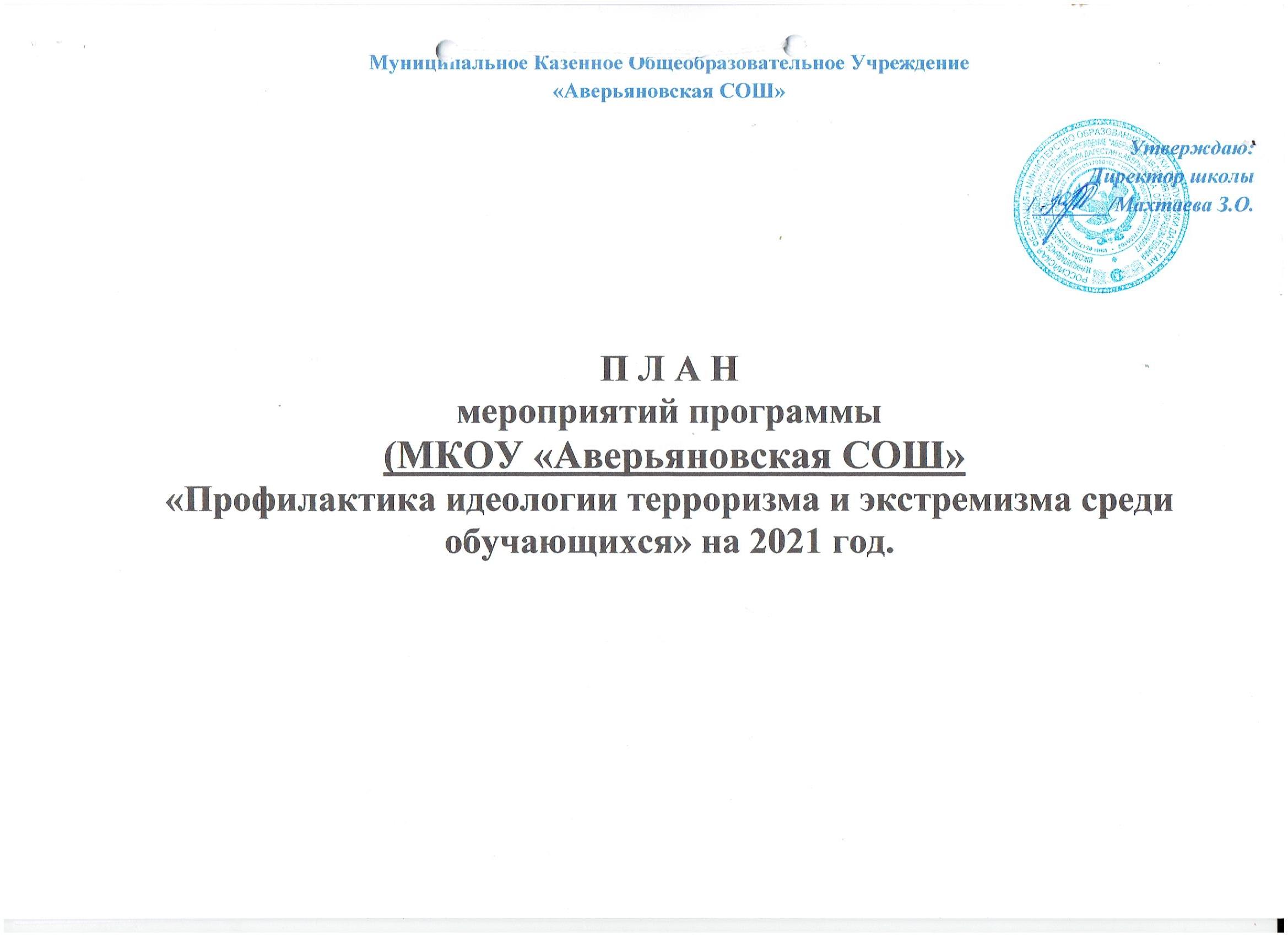 П Л А Нмероприятий программы                 (МКОУ «Аверьяновская СОШ» «Профилактика идеологии терроризма и экстремизма среди обучающихся» на 2021 годМуниципальное Казенное Общеобразовательное Учреждение«Аверьяновская СОШ» Утверждаю: Директор школы/_______/Махтаева З.О.П Л А Нмероприятий программы                 (МКОУ «Аверьяновская СОШ»«Профилактика идеологии терроризма и экстремизма среди обучающихся» на 2021 год.№п/пНаименование мероприятияМеханизм реализацииОтветственный исполнительСрок исполненияОжидаемый результатЦелевая аудиторияПрофилактическая работа с обучающимися, подверженными воздействию идеологии терроризма, а также подпавшими под ее влияниеПрофилактическая работа с обучающимися, подверженными воздействию идеологии терроризма, а также подпавшими под ее влияниеПрофилактическая работа с обучающимися, подверженными воздействию идеологии терроризма, а также подпавшими под ее влияниеПрофилактическая работа с обучающимися, подверженными воздействию идеологии терроризма, а также подпавшими под ее влияниеПрофилактическая работа с обучающимися, подверженными воздействию идеологии терроризма, а также подпавшими под ее влияниеПрофилактическая работа с обучающимися, подверженными воздействию идеологии терроризма, а также подпавшими под ее влияниеПрофилактическая работа с обучающимися, подверженными воздействию идеологии терроризма, а также подпавшими под ее влияние1.1Проведение исследований, диагностики с целью своевременного выявления среди обучающихся лиц, подверженных идеологии терроризма или попавших под ее влияниеУтверждение приказа школы о проведении исследования, диагностики в целях выявления обучающихся подверженных воздействию идеологии терроризм, а также попавших под ее влияние.Проведение исследования, диагностикиУтверждение списка обучающихся, подверженных воздействию идеологии терроризма, а также попавших под ее влияниеЗаместитель директорапо ВР,психолог, классные руководителиФеваль, сентябрьВыявление учащихся, подверженных воздействию идеологии терроризма, а также попавших под ее влияние(список)1-11 кл.1.2Проведение мероприятий индивидуального профилактического воздействия на детей «группы риска»Разработка плана индивидуальной профилактической работы с обучающимися «группы риска».Мониторинг социального состава обучающихся  группы и их семей.Осуществление контроля за успеваемостью и посещаемостью обучающихся  «группы риска»;Психолог, классный руководитель,инспектор ПДНВ течение годаПрофилактика радикальных взглядов1-11 кл.1.3Проведение мероприятий группового профилактического воздействия на детей «группы риска» в образовательных организациях, с участием представителей общественных, религиозных, спортивных организаций, психологовПсихолог, классный руководитель,инспектор ПДН(по согласованию)В течение годаПрофилактика радикальных взглядов1.4Проведение недели правового просвещения среди обучающихся с целью доведения до них норм законодательства Российской Федерации, предусматривающих ответственность за участие в террористической деятельности и содействие терроризмуУтверждение приказа школы о проведении Недели правового просвещения с участием представителей религиозных и общественных организаций, психологов:(проведение уроков правовых знаний, классных часов, круглых столов, книжных выставок и др. по повышению правовой грамотности, формированию правового сознания и правовой культуры).Проведение Недели правового просвещения с использованием методических материалов, направленных Минобрнауки РДОсвещение проводимых мероприятий в средствах массовой информацииЗаместитель директора по ВР18-23 октябряСнижение уровня радикализации учащихся, профилактика правонарушений на основе террористической идеологии1-11 кл.1.5Заседание педагогического совета с повесткой дня «Организация работы по профилактике безнадзорности и правонарушений несовершеннолетними» с приглашением;Подготовка повестки дня, приглашение инспектора ПДН, членов Совета родителейЗаместитель директора по ВРОктябрьвзаимодействие педагогического коллектива, родительской общественности и специалистовПедагогический состав1.6Просмотр документальных фильмов:«Обманутая Россия», «Трагедия в Каспийске», «Молодежь в современном мире» «Территория безопасности».Подготовка условий для просмотра фильмов, подготовка вопросов для  дальнейшего их обсужденияКл.руководители октябрьРазъяснение сущности терроризма; профилактика проявлений экстремизма, преступлений против личности, общества, государства.1-11 кл.1.7Книжная выставка «Права и обязанности учащегося»Сбор необходимой книжной и другой печатной продукцииБиблиотекарь Дмитриенко Т.В.ноябрьПропаганда антитеррористической литературы для формирования у молодежи антитеррористической направленности в сознании.1-11 кл.1.8Конкурс плакатов  «Мы разные, но мы вместе»Размещение информации о проведении конкурса в социальных сетяхУчитель внеурочной деятельности «Палитра»декабрьСплочение классного коллектива, умение работать в творческой группе1-11 кл.2. Меры по формированию у обучающихся антитеррористического сознанияПроведение общественно-политических, культурных и спортивных мероприятий,посвященных Дню солидарности в борьбе с терроризмом(3 сентября)2. Меры по формированию у обучающихся антитеррористического сознанияПроведение общественно-политических, культурных и спортивных мероприятий,посвященных Дню солидарности в борьбе с терроризмом(3 сентября)2. Меры по формированию у обучающихся антитеррористического сознанияПроведение общественно-политических, культурных и спортивных мероприятий,посвященных Дню солидарности в борьбе с терроризмом(3 сентября)2. Меры по формированию у обучающихся антитеррористического сознанияПроведение общественно-политических, культурных и спортивных мероприятий,посвященных Дню солидарности в борьбе с терроризмом(3 сентября)2. Меры по формированию у обучающихся антитеррористического сознанияПроведение общественно-политических, культурных и спортивных мероприятий,посвященных Дню солидарности в борьбе с терроризмом(3 сентября)2. Меры по формированию у обучающихся антитеррористического сознанияПроведение общественно-политических, культурных и спортивных мероприятий,посвященных Дню солидарности в борьбе с терроризмом(3 сентября)2. Меры по формированию у обучающихся антитеррористического сознанияПроведение общественно-политических, культурных и спортивных мероприятий,посвященных Дню солидарности в борьбе с терроризмом(3 сентября)2.1Проведение Единого урока, посвященного Дню солидарности в борьбе с терроризмом, с привлечением видных федеральных и региональных политических деятелей, авторитетных представителей общественных и религиозных организаций, науки, культуры, спортаУтверждение приказа колледжа о проведении Единого урока, посвященного Дню солидарности в борьбе с терроризмом, с привлечением видных федеральных и региональных политических деятелей, авторитетных представителей общественных и религиозных организаций, науки, культуры, спорта (далее – Единый урок)Проведение Единого урокаОсвещение проводимых мероприятий в средствах массовой информацииЗаместитель директора по ВР,классные руководители3 сентябряРазвитие у молодежи активной гражданской позиции, направленной на неприятие идеологии терроризмаПрофилактика радикализации молодежи;развитие у молодежи  неприятия  идеологии терроризма, привитие им российских духовно-нравственных ценностей1-11 кл.2.2Участие в Республиканском форуме, посвященном Дню солидарности в борьбе с терроризмомНазначение ответственных лиц, утверждение приказа, отбор и  подготовка участников форумаЗаместитель директора по ВР,классные руководители3 сентября8 а,б,в кл.2.3Проведение школьной конференции «Слезы ангелов», посвященной памяти жертв теракта в БесланеНазначение ответственных лиц, утверждение приказа, отбор и  подготовка участников конференции. Участие в акции согласно ПоложениюЗаместитель директора по ВРДо 15 сентября9а,б,в кл.2.4Участие в республиканской акции «Чтобы помнили», посвященной памяти погибших при исполнении служебного долга сотрудников правоохранительных органов, инициированной Министерством цифрового развития РДУтверждение приказа об участии в акции.Участие в акции согласно ПоложениюЗаместитель директора по ВРДо 30 сентября1-11 кл.2.5Участие в общереспубликанской молодежной акции памяти и скорби «Нет террору!», инициированной Минмолодежи РДУтверждение приказа об участии в акции.Участие в акции согласно ПоложениюЗаместитель директора по ВРСт.вожатаяДо 30 сентября1-11 кл.2.6Проведение цикла культурно-просветительских мероприятий (фестивалей, форумов, семинаров, акций, встреч, классных часов, уроков мужества и пр.), приуроченных ко Дню солидарности в борьбе с терроризмомбеседа с обучающимися по вопросам профилактики терроризмаУмненко Евгений Вячеславович - прессконсультант ОМВД России по Кизлярскому районуДо 30 сентября8 а,б,в кл.2.6Проведение цикла культурно-просветительских мероприятий (фестивалей, форумов, семинаров, акций, встреч, классных часов, уроков мужества и пр.), приуроченных ко Дню солидарности в борьбе с терроризмомбеседы на уроках истории и обществознания по вопросам профилактики терроризмаПреподаватель ОБЖДо 15 сентября8а,б,в кл.2.6Проведение цикла культурно-просветительских мероприятий (фестивалей, форумов, семинаров, акций, встреч, классных часов, уроков мужества и пр.), приуроченных ко Дню солидарности в борьбе с терроризмомпросмотр презентаций, посвященных трагедии Беслана и памяти Героев борьбы с терроризмомУчителя истории До 15 сентября5-9 кл.2.6Проведение цикла культурно-просветительских мероприятий (фестивалей, форумов, семинаров, акций, встреч, классных часов, уроков мужества и пр.), приуроченных ко Дню солидарности в борьбе с терроризмомУрок мужества «День памяти жертв фашизма»Учитель истории До 15 сентября10-11 классВоспитательные культурно-просветительские мероприятия, направленные на развитие у обучающихся неприятия идеологии терроризма и привитие им традиционных российских духовно-нравственных ценностей(с привлечением представителей органов государственной власти, правоохранительного блока, религиозных и общественных деятелей, психологов)Воспитательные культурно-просветительские мероприятия, направленные на развитие у обучающихся неприятия идеологии терроризма и привитие им традиционных российских духовно-нравственных ценностей(с привлечением представителей органов государственной власти, правоохранительного блока, религиозных и общественных деятелей, психологов)Воспитательные культурно-просветительские мероприятия, направленные на развитие у обучающихся неприятия идеологии терроризма и привитие им традиционных российских духовно-нравственных ценностей(с привлечением представителей органов государственной власти, правоохранительного блока, религиозных и общественных деятелей, психологов)Воспитательные культурно-просветительские мероприятия, направленные на развитие у обучающихся неприятия идеологии терроризма и привитие им традиционных российских духовно-нравственных ценностей(с привлечением представителей органов государственной власти, правоохранительного блока, религиозных и общественных деятелей, психологов)Воспитательные культурно-просветительские мероприятия, направленные на развитие у обучающихся неприятия идеологии терроризма и привитие им традиционных российских духовно-нравственных ценностей(с привлечением представителей органов государственной власти, правоохранительного блока, религиозных и общественных деятелей, психологов)Воспитательные культурно-просветительские мероприятия, направленные на развитие у обучающихся неприятия идеологии терроризма и привитие им традиционных российских духовно-нравственных ценностей(с привлечением представителей органов государственной власти, правоохранительного блока, религиозных и общественных деятелей, психологов)Воспитательные культурно-просветительские мероприятия, направленные на развитие у обучающихся неприятия идеологии терроризма и привитие им традиционных российских духовно-нравственных ценностей(с привлечением представителей органов государственной власти, правоохранительного блока, религиозных и общественных деятелей, психологов)3.1Проведение республиканских «Уроков мужества», направленных на профилактику идеологии терроризмаУтверждение приказа школы о проведении «Уроков мужества», направленных на профилактику идеологии терроризмаОсвещение проводимых мероприятий в средствах массовой информацииЗаместитель директора по ВР, модератор сайтаВ течение годаПрофилактика идеологии терроризма и привитие им традиционных духовно-нравственных ценностей7-11 классы3.2Проведение открытого урока с показом презентации «Современные вызовы и угрозы безопасности детей и подростков в Республике Дагестан (прилагается) с привлечением сотрудников Отдела просвещения при Муфтияте РД и правоохранительного блока Утверждение графика проведения открытых уроков Заместитель директора по ВР,классные руководителиВ течении года Профилактика идеологии терроризма и привитие им традиционных духовно-нравственных ценностей7-11 классы 3.3Участие педагогов в республиканской научно-практической конференции «Актуальные проблемы организации противодействия распространению идеологии терроризма в образовательных организациях Республики Дагестан»Утверждение приказа об участии в конференции.Участие в конференции согласно Положению;Освещение проводимых мероприятий в средствах массовой информации10-11 кл.До 30 мартаПрофилактика идеологии терроризма и привитие им традиционных духовно-нравственных ценностей3.4Проведение мероприятий в рамках Всемирной недели гармоничных межконфессиональных отношений, инициированной Миннац РДУтверждение графика проведения мероприятий, (организовать взаимодействие с Министерством по национальной политике и делам религий Республики Дагестан)Заместитель директора по ВР,классные руководители1-7 февраляПрофилактика идеологии терроризма и привитие им традиционных духовно-нравственных ценностей9-11 классы3.5Проведение тематических мероприятий по воспитанию культуры мирного поведения, межнациональной и межконфессиональной дружбы, по обучению навыкам бесконфликтного общения: классных часов, родительских собраний, круглых столов, встреч, конкурсов, акций, тренингов с участием представителей религиозных и общественных организаций, деятелей культуры и искусстваОрганизация и проведение Дней единых действий, направленных на противодействие идеологии терроризмаУчастие в республиканской акции «Вахта Памяти», с целью выявления и поддержки молодежи с активной гражданской позициейОткрытые классные часы с приглашением работников ОМВД, АТК, представителей отдела просвещения Муфтията РД:«Мы не допустим террор»«Мы за мир во всем мире»«Молодежь против террора»« Я – часть своей страны»«Я, ты, он, она - вместе дружная семья»Классные часы: «Это мы –дети Земли»«Россия - Родина моя» «Профилактика и разрешение конфликтов»«Возьмемся за руки, друзья!»«Мир без насилия»«Прививка от нацизма»Акция «Молодежь сегодня - это Россия завтра»Освещение проводимых мероприятий в средствах массовой информации Заместитель директора по ВРклассные руководителист.вожатаямодератор сайтаВ течение годаДо 30 апреляВ течение годаВоспитание культуры толерантности и межнационального согласия; развитие у молодежи активной гражданской позиции, направленной на неприятие идеологии терроризмаформирование предпосылок психологического взаимопонимания в ситуации межкультурных коммуникацийсоздание в группе атмосферу сплоченности и доверия, раскрыть творческий потенциал участников1-11 кл.3.6Тренинг креативностиПодготовка материала для тренингапсихологПо полугодиямВоспитание уверенной творческой личности9 а,б,в кл.4. Проведение конкурсов и поддержка творческих проектов антитеррористической направленности среди учащихся школы4. Проведение конкурсов и поддержка творческих проектов антитеррористической направленности среди учащихся школы4. Проведение конкурсов и поддержка творческих проектов антитеррористической направленности среди учащихся школы4. Проведение конкурсов и поддержка творческих проектов антитеррористической направленности среди учащихся школы4. Проведение конкурсов и поддержка творческих проектов антитеррористической направленности среди учащихся школы4. Проведение конкурсов и поддержка творческих проектов антитеррористической направленности среди учащихся школы4. Проведение конкурсов и поддержка творческих проектов антитеррористической направленности среди учащихся школы4.1.Например, «Организация конкурса среди учителей и школьников на лучший проект по профилактике радикальных проявлений. (проект на формирование идеологии мира, добра и взаимоуважения)»Утвердить приказ…Февраль -май4.2Конкурс патриотической песни «Прикоснись к подвигу сердцем»Разработка Положения о конкурсе патриотической песниЗаместитель директора по ВРклассные руководителифевральразвитие интеллектуальных качеств, демонстрация возможностей1-11 кл.4.3Литературно-музыкальные композиции: «Толерантность – дорога к миру»«Как хорошо под мирным миром жить»«Дни белых журавлей»Назначение ответственных лиц, подготовка сценарияЗаместитель директора по ВРСентябрь, ноябрь.развитие интеллектуальных качеств, демонстрация возможностей креативности при решении жизненных проблем9-11 кл.4.4Фестиваль «Многонациональная Россия-многонациональный Дагестан»Утверждение приказа;Разработка Положения о фестивале  Заместитель директора по ВР2 полугодиеознакомление с основами российских духовно-нравственных ценностей1-11 кл.4.5Конкурс на лучший плакат и стенгазету «Молодежь против террора»Утверждение приказа о проведении конкурса; разработка критериев оцениванияЗаместитель директора по ВРпо полугодиямразвитие интеллектуальных качеств, привитие студентам российских духовно-нравственных ценностей, профилактика терроризма1-11 кл.5. Мероприятия информационно-пропагандистского характера и защиты информационного пространства обучающихся от идеологии терроризма5. Мероприятия информационно-пропагандистского характера и защиты информационного пространства обучающихся от идеологии терроризма5. Мероприятия информационно-пропагандистского характера и защиты информационного пространства обучающихся от идеологии терроризма5. Мероприятия информационно-пропагандистского характера и защиты информационного пространства обучающихся от идеологии терроризма5. Мероприятия информационно-пропагандистского характера и защиты информационного пространства обучающихся от идеологии терроризма5. Мероприятия информационно-пропагандистского характера и защиты информационного пространства обучающихся от идеологии терроризма5.1Организация и проведение конкурса среди учащихся на создание лучшего информационного материала (видеоролика, плаката, фотографии), направленного на формирование среди молодежи взаимоуважения, межнационального и межконфессионального согласияУтверждение приказа… Разработка Положения о конкурсе  на лучший видеоролик для социальных сетейЗаместитель директора по ВРМарт – до 30 апреляЗащита информационного пространства обучающихся от идеологии терроризма1-11 кл.5.2Создание и наполнение официального сайта и официальных аккаунтов в социальных сетях материалами, направленными на формирование идеологии мира и взаимоуважения, а также профилактического характераСистематическое пополнение информационным и методическим материалом соответствующих разделов сайтаЗаместитель директора по ВР, модератор сайтаВ течение годаСоздание позитивного информационного контента1-11 кл.- Обновление информации в разделе «Информационная безопасность» на сайте;- Классные часы по теме «Киберугрозы и методы борьбы с ними»;- Освещение вопроса по проблеме информационной безопасности на родительских собраниях;- Тиражирование успешных практик формирования (создания) позитивного контента в социальных сетях, в том числе формируемых с привлечением студентов; создание и продвижение студенческих групп в соцсети  и оповещение важных для них новостей;- Организация и проведение «Недели безопасности»;- Организация и проведение праздника «День Интернета»;- Освещение вопроса по проблеме - информационной безопасности на педагогическом совете;- Акция «Что я знаю о киберугрозах»;- Организация и проведение «Единого урока по безопасности в сети Интернет»Утверждение приказов;разработка  Положений;наполнение сайтаЗаместитель директора по ВР, модератор сайтаВ течение годаПовышение уровня компьютерной грамотности и информационной безопасности среди обучающихся колледжа;Формирование у обучающихся активной гражданской позиции и неприятия идеологии терроризма1-11 кл.6. Использование разработанных в Российской Федерации методических материалов в сфере профилактикиидеологии терроризма и экстремизма6. Использование разработанных в Российской Федерации методических материалов в сфере профилактикиидеологии терроризма и экстремизма6. Использование разработанных в Российской Федерации методических материалов в сфере профилактикиидеологии терроризма и экстремизма6. Использование разработанных в Российской Федерации методических материалов в сфере профилактикиидеологии терроризма и экстремизма6. Использование разработанных в Российской Федерации методических материалов в сфере профилактикиидеологии терроризма и экстремизма6. Использование разработанных в Российской Федерации методических материалов в сфере профилактикиидеологии терроризма и экстремизма6.1Внедрение информационно-методических материалов по доведению до обучающихся норм законодательства Российской Федерации, устанавливающих ответственность за участие в террористической деятельности и содействие членам бандподполья, разжигание социальной, расовой, национальной и религиозной розни, создание и участие в деятельности общественных объединений, цели и действия которых направлены на насильственное изменение основ конституционного строя Российской ФедерацииОзнакомление с информационно-методическими материалами на заседании при директоре школыАдминистрация школыВ срок до одного месяца после поступления материалов1-11 кл.6.2Внедрение методики своевременного выявления в образовательных организациях подверженных воздействию идеологии терроризма или подпавших под ее влияниеОбмен опытом работы по внедрению методики своевременного выявления обучающихся, подверженных воздействию идеологии терроризма или подпавших под ее влияниеВ срок до одного месяца после поступления материалов6.3Внедрение информационно-методических материалов, разработанных Минобрнауки РДОтчет об использовании информационно-методических материалов, разработанных Минобрнауки РДЗаместитель директора по ВРВ срок до одного месяца после поступления материаловМероприятия, направленные на совершенствование кадрового обеспечения противодействия идеологии терроризма(повышение квалификации, обмен опытом)Мероприятия, направленные на совершенствование кадрового обеспечения противодействия идеологии терроризма(повышение квалификации, обмен опытом)Мероприятия, направленные на совершенствование кадрового обеспечения противодействия идеологии терроризма(повышение квалификации, обмен опытом)Мероприятия, направленные на совершенствование кадрового обеспечения противодействия идеологии терроризма(повышение квалификации, обмен опытом)Мероприятия, направленные на совершенствование кадрового обеспечения противодействия идеологии терроризма(повышение квалификации, обмен опытом)Мероприятия, направленные на совершенствование кадрового обеспечения противодействия идеологии терроризма(повышение квалификации, обмен опытом)7.1Прохождение учителями курсов повышения квалификации по профилактике идеологии терроризма и экстремизма в ГБОУ ДПО «ДИРО»Формирование и направление сведений о потребностях в обучении сотрудников, ответственных за реализацию мероприятий по профилактике терроризмаУчителя  (8-10)Апрель,октябрь - ноябрь7.2Участие в республиканской конференции «Воспитание детей и молодежи в образовательных организациях как основа формирования духовно-нравственного  сознания»Утверждение приказа об участии в республиканской конференции «Воспитание детей и молодежи в образовательных организациях как основа формирования духовно-нравственного  сознания»;создание рабочей группыпо согласованиюДо 30 сентябряПрохождение дистанционных курсов на сайте «Единый урок. РФ»Регистрация на сайте, запись на курс  для прохождения дистанционных курсовАдминистрация школы февральПовышение квалификации 8. Осуществление взаимодействия с родителями обучающихся по вопросам, связанным с профилактикой идеологии терроризма и экстремизма8. Осуществление взаимодействия с родителями обучающихся по вопросам, связанным с профилактикой идеологии терроризма и экстремизма8. Осуществление взаимодействия с родителями обучающихся по вопросам, связанным с профилактикой идеологии терроризма и экстремизма8. Осуществление взаимодействия с родителями обучающихся по вопросам, связанным с профилактикой идеологии терроризма и экстремизма8. Осуществление взаимодействия с родителями обучающихся по вопросам, связанным с профилактикой идеологии терроризма и экстремизма8. Осуществление взаимодействия с родителями обучающихся по вопросам, связанным с профилактикой идеологии терроризма и экстремизма8.1 Тематические родительские собранияПодготовка повестки дня; извещение родителей о теме, дате и месте предстоящего собранияКл.руководителиНоябрь, апрельрешение общих проблем и улучшения взаимоотношений детей и родителей1-11 кл.8.2Проведение тематических классных часов с приглашением родителей:«День матери»«Великая честь – Родине служить»«Для милых дам» и др.Подготовка сценария, назначение ответственных лиц.Заместитель директора по ВРФевраль, Март, НоябрьПривлечение родителей в жизнь школы5-7 кл.8.3Психологический тренинг «Путь доверия»Подбор материала для тренинаПсихологи2 полугодиеПовышение психологической культуры родителей при общении с подростками5-8 кл.